Mala škola robotike18. – 20. listopada 2013.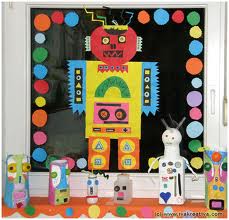 OŠ Jelsa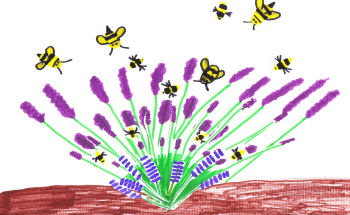 Jelsa, 2013Cilj: Upoznati učenike s elementarnom robotikom kao predznanjem potrebnim za usvajanje modernih tehnologija.Namjena: - uvesti učenike u svijet robotike,- razviti kod učenika motoričke vještine te umijeća i sposobnosti u rukovanju tehnološki naprednim uređajima, alatima i priborom,- pokrenuti kod učenika samoinicijativnost i inovativnost,- razviti sredinu u kojoj će koncentracija znanja i stečenih iskustava omogućiti realizaciju zahtjevnijih projekata.Nositelji aktivnosti: Hrvatski robotički savez i OŠ Jelsa. Voditelji radionice su prof. Jelka Hrnjić i prof. Ivica Kolarić. U aktivnosti će biti uključeni učiteljica tehničke kulture Katija Barbić i  učenici petih, šestog, sedmog i osmih razreda OŠ Jelsa.Način realizacije: Učenici će na radionici biti upoznati sa osnovama robotike kroz aktivnosti konstrukcije i ožičenja robotskih kolica te će izvesti osnovne vježbe sa robotskim kolicima. Radit će s fischer sustavom i programom RoboPro.Način vrednovanja: U toku aktivnosti pratiti napredak učenika, učenike koji se ističu u aktivnosti pohvaliti i po mogućnosti nagraditi stimulativnom ocjenom iz odgovarajućeg nastavnog predmeta ( tehnička kultura ).Troškovnik: trošak potrošnog materijala i troškovi edukatora radionice (troškovi putovanja i organizacije radionice).Vremenik aktivnosti na radionici:DANMJESTO ODRŽAVANJA RADIONICEVRIJEMEAKTIVNOSTIPETAKOŠ Jelsa12:00 – 17:00Konstrukcija i ožičenje robotskih kolicaSUBOTAOŠ Jelsa9:00 – 12:00Osnove programiranja u RoboPro programuSUBOTATrg Hrvatskog narodnog preporoda14:00 – 17:00Prezentacija aktivnostiNEDJELJAOŠ Jelsa8:00 – 10:30Rješavanje problema sa natjecanja